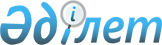 Об утверждении стандарта государственной услуги "Определение уполномоченным органом специализированного учебного центра по подготовке и повышению квалификации работников, занимающих должности руководителя и охранника в частной охранной организации"
					
			Утративший силу
			
			
		
					Приказ Министра внутренних дел Республики Казахстан от 16 марта 2015 года № 237. Зарегистрирован в Министерстве юстиции Республики Казахстан от 22 мая 2015 года № 11132. Утратил силу приказом Министра внутренних дел Республики Казахстан от 28 марта 2020 года № 261 (вводится в действие по истечении десяти календарных дней после дня его первого официального опубликования)
      Сноска. Утратил силу приказом Министра внутренних дел РК от 28.03.2020 № 261 (вводится в действие по истечении десяти календарных дней после дня его первого официального опубликования).
      В соответствии с подпунктом 1) статьи 10 Закона Республики Казахстан от 15 апреля 2013 года "О государственных услугах", ПРИКАЗЫВАЮ:
      1. Утвердить прилагаемый стандарт государственной услуги "Определение уполномоченным органом специализированного учебного центра по подготовке и повышению квалификации работников, занимающих должности руководителя и охранника в частной охранной организации".
      2. Комитету административной полиции Министерства внутренних дел Республики Казахстан (Лепеха И.В.) обеспечить:
      1) государственную регистрацию настоящего приказа в Министерстве юстиции Республики Казахстан;
      2) в течение десяти календарных дней после государственной регистрации настоящего приказа его направление на официальное опубликование в периодических печатных изданиях и в информационно-правовой системе "Әділет";
      3) размещение настоящего приказа на интернет-ресурсе Министерства внутренних дел Республики Казахстан.
      3. Начальникам департаментов внутренних дел областей, городов Астаны и Алматы организовать изучение настоящего приказа сотрудниками соответствующих служб и обеспечить его неукоснительное исполнение.
      4. Контроль за исполнением настоящего приказа возложить на заместителя министра внутренних дел генерал-майора полиции Тургумбаева Е.З.
      5. Настоящий приказ вводится в действие по истечении десяти календарных дней после первого официального опубликования.
      "СОГЛАСОВАНО":   
      Министр по инвестициям и развитию   
      Республики Казахстан   
      _________________ А. Исекешев   
      "___" _____________ 201  года   
      "СОГЛАСОВАНО":   
      Министр национальной экономики   
      Республики Казахстан   
      ____________________Е. Досаев   
      "___" ______________ 201  года   
      "СОГЛАСОВАНО"   
      Исполняющий обязанности   
      Министра национальной экономики   
      Республики Казахстан   
      ____________________ М. Кусаинов    Стандарт государственной услуги
"Определение уполномоченным органом специализированного
учебного центра по подготовке и повышению квалификации
работников, занимающих должности руководителя и охранника
в частной охранной организации"
Глава 1. Общие положения
      Сноска. Заголовок главы 1 в редакции приказа Министра внутренних дел РК от 06.03.2019 № 184 (вводится в действие по истечении десяти календарных дней после дня его первого официального опубликования).
      1. Государственная услуга – "Определение уполномоченным органом специализированного учебного центра по подготовке и повышению квалификации работников, занимающих должности руководителя и охранника в частной охранной организации" (далее – государственная услуга).
      2. Стандарт государственной услуги разработан Министерством внутренних дел Республики Казахстан (далее – Министерство).
      3. Государственная услуга оказывается Министерством (далее – услугодатель).
      Прием заявлений и выдача результатов оказания государственной услуги осуществляется через веб-портал "электронного правительства" www.egov.kz или веб-портал www.elicense.kz (далее – портал).
      Сноска. Пункт 3 в редакции приказа Министра внутренних дел РК от 06.03.2019 № 184 (вводится в действие по истечении десяти календарных дней после дня его первого официального опубликования).



 Глава 2. Порядок оказания государственной услуги
      Сноска. Заголовок главы 2 в редакции приказа Министра внутренних дел РК от 06.03.2019 № 184 (вводится в действие по истечении десяти календарных дней после дня его первого официального опубликования).
      4. Сроки оказания государственной услуги:
      1) с момента подачи документов на портал – 20 календарных дней;
      2) максимально допустимое время для подачи документов – 15 (пятнадцать) минут.
      Услугодатель в течение двух рабочих дней с момента получения документов услугополучателя обязан проверить полноту представленных документов. В случае установления факта неполноты представленных документов услугодатель в указанные сроки дает мотивированный отказ в дальнейшем рассмотрении заявления.


      Сноска. Пункт 4 в редакции приказа Министра внутренних дел РК от 06.03.2019 № 184 (вводится в действие по истечении десяти календарных дней после дня его первого официального опубликования).


      5. Форма оказания государственной услуги: электронная.
      6. Результат оказания государственной услуги – приказ Министра внутренних дел Республики Казахстан "Об определении специализированного учебного центра по подготовке и повышению квалификации работников, занимающих должность руководителя и охранника в частной охранной организации" (далее – приказ) или мотивированный ответ с указанием причин отказа в оказании государственной услуги.
      Сведения о выданных разрешениях услугодателем вносятся в информационную систему "Государственная база данных "Е-лицензирование". 
      Форма представления результата оказания государственной услуги: электронная.
      На портале результат оказания государственной услуги направляется в "личный кабинет" услугополучателя в форме уведомления, подписанного электронной цифровой подписью (далее – ЭЦП) уполномоченного лица услугодателя с приложением электронной копии приказа.
      Сноска. Пункт 6 в редакции приказа Министра внутренних дел РК от 15.03.2017 № 189 (вводится в действие по истечении десяти календарных дней после дня его первого официального опубликования); с изменением, внесенным приказом Министра внутренних дел РК от 06.03.2019 № 184 (вводится в действие по истечении десяти календарных дней после дня его первого официального опубликования).


      7. Государственная услуга оказывается бесплатно юридическим лицам (далее – услугополучатель).
      8. График работы портала – круглосуточно за исключением технических перерывов в связи с проведением ремонтных работ (при обращении услугополучателя после окончания рабочего времени, в выходные и праздничные дни согласно трудовому законодательству Республики Казахстан, прием заявлений и выдача результатов оказания государственной услуги осуществляется следующим рабочим днем).
      Сноска. Пункт 8 в редакции приказа Министра внутренних дел РК от 06.03.2019 № 184 (вводится в действие по истечении десяти календарных дней после дня его первого официального опубликования).


      9. Перечень документов, необходимых для оказания государственной услуги:
      1) заявление в форме электронного документа, удостоверенного ЭЦП услугополучателя, с заполненной формой сведений;
      2) электронная копия акта проверки услугополучателя территориальным подразделением услугодателя, подтверждающий наличие специальных и технических средств, предусмотренных учебными программами и учебными планами;
      3) электронные копии документов, подтверждающих наличие преподавателей, обладающих соответствующими теоретическими, практическими знаниями и навыками преподавания в области своей профессиональной компетенции, и привлекаемых к процессу обучения специалистов, имеющих профессиональный опыт работы в области охранной деятельности (электронные копии документов, подтверждающих трудовую деятельность);
      4) электронные копии учебных программ и учебных планов по подготовке и повышению квалификации работников, занимающих должности руководителя и охранника в частной охранной организации, утвержденные руководителем услугополучателя.
      Сведения, подтверждающие личности всех учредителей (участников) и руководителей услугополучателя, из устава юридического лица, об отсутствии судимости, об освобождении от уголовной ответственности и наказания по нереабилитирующим основаниям, о возбужденных уголовных делах, прекращенных по нереабилитирующим основаниям и об отказе в возбуждении уголовных дел по нереабилитирующим основаниям на всех учредителей (участников) и руководителей услугополучателя, из психоневрологической и наркологической организаций (медицинские справки), наличие на праве собственности стрелкового тира для проведения занятий по огневой подготовке, наличие помещения для проведения занятий соответствующего санитарным нормам сотрудник услугодателя получает из соответствующих государственных информационных систем через шлюз "электронного правительства".
      После подачи документов на портал в "личном кабинете" услугополучателя появляется отметка о принятии заявления для предоставления государственной услуги с указанием даты и времени получения результата государственной услуги.
      Сноска. Пункт 9 в редакции приказа Министра внутренних дел РК от 06.03.2019 № 184 (вводится в действие по истечении десяти календарных дней после дня его первого официального опубликования).


      9-1. Основаниями для отказа в оказании государственной услуги являются:
      1) установление недостоверных и (или) неполных сведений (данных) в документах, представленных услугополучателем для получения государственной услуги;
      2) в отношении услугополучателя имеется вступившее в законную силу решение суда, на основании которого услугополучатель лишен специального права, связанного с получением государственной услуги;
      3) в отношении услугополучателя имеется вступившее в законную силу решение (приговор) суда о запрещении деятельности или отдельных видов деятельности, требующих получения определенной государственной услуги;
      4) услугополучатель и (или) представленные материалы, объекты, данные и сведения, необходимые для оказания государственной услуги не соответствуют требованиям, установленным нормативными правовыми актами в сфере охранной деятельности.
      Сноска. Приказ дополнен пунктом 9-1 в соответствии с приказом Министра внутренних дел РК от 15.03.2017 № 189 (вводится в действие по истечении десяти календарных дней после дня его первого официального опубликования); в редакции приказа Министра внутренних дел РК от 06.03.2019 № 184 (вводится в действие по истечении десяти календарных дней после дня его первого официального опубликования).



 Глава 3. Порядок обжалования решений, действий (бездействия) услугодателей и (или) их должностных лиц по вопросам оказания государственных услуг
      Сноска. Заголовок главы 3 в редакции приказа Министра внутренних дел РК от 06.03.2019 № 184 (вводится в действие по истечении десяти календарных дней после дня его первого официального опубликования).
      10. Жалоба на решения, действия (бездействие) Министерства и (или) его должностных лиц по вопросам оказания государственных услуг подается:
      1) на имя руководителя Комитета административной полиции Министерства (далее – КАП);
      2) на имя руководителя Министерства, указанного в пункте 11 настоящего стандарта государственной услуги.
      Жалоба принимается в письменной форме по почте, посредством веб-портала "электронного правительства" либо нарочно через канцелярию услугодателя.
      В жалобе физического лица указывается его фамилия, имя, отчество (при его наличии), почтовый адрес, контактный телефон.
      Подтверждением принятия жалобы является ее регистрация (штамп, входящий номер и дата) в канцелярии услугодателя с указанием фамилии и инициалов лица, принявшего жалобу, срока и места получения ответа на поданную жалобу.
      При обращении через портал информацию о порядке обжалования можно получить по телефонам Единого контакт-центра по вопросам оказания государственных услуг – 1414, 8 800 080 7777.
      При отправке жалобы через портал услугополучателю из "личного кабинета" доступна информация об обращении, которая обновляется в ходе обработки обращения услугодателем (отметки о доставке, регистрации, исполнении, ответ о рассмотрении или отказе в рассмотрении).
      Жалоба услугополучателя, поступившая в адрес услугодателя, подлежит рассмотрению в течение пяти рабочих дней со дня ее регистрации. Мотивированный ответ о результатах рассмотрения жалобы направляется услугополучателю по почте или посредством веб-портала "электронного правительства" либо выдается нарочно в канцелярии услугодателя.
      В случае несогласия с результатами оказанной государственной услуги услугополучатель обращается с жалобой в уполномоченный орган по оценке и контролю за качеством оказания государственных услуг либо в суд в установленном законодательством Республики Казахстан порядке.
      Жалоба услугополучателя, поступившая в адрес уполномоченного органа по оценке и контролю за качеством оказания государственных услуг, подлежит рассмотрению в течение пятнадцати рабочих дней со дня ее регистрации.
      Сноска. Пункт 10 в редакции приказа Министра внутренних дел РК от 15.03.2017 № 189 (вводится в действие по истечении десяти календарных дней после дня его первого официального опубликования).



 Глава 4. Иные требования с учетом особенностей оказания государственной услуги
      Сноска. Заголовок главы 4 в редакции приказа Министра внутренних дел РК от 06.03.2019 № 184 (вводится в действие по истечении десяти календарных дней после дня его первого официального опубликования).
      11. Адрес мест оказания государственной услуги размещаются на интернет-ресурсе Министерства www.mvd.gov.kz.
      12. Информация о государственной услуге может быть также представлена по телефону Единого контакт-центра по вопросам оказания государственных услуг (1414).
					© 2012. РГП на ПХВ «Институт законодательства и правовой информации Республики Казахстан» Министерства юстиции Республики Казахстан
				
Министр
К. Касымов"___" ______________ 201  года    Утвержден
приказом Министра внутренних дел
Республики Казахстан
от 16 марта 2015 года № 237